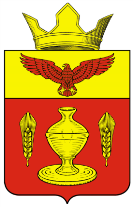 ВОЛГОГРАДСКАЯ ОБЛАСТЬПАЛЛАСОВСКИЙ МУНИЦИПАЛЬНЫЙ РАЙОНГОНЧАРОВСКИЙ СЕЛЬСКИЙ СОВЕТР Е Ш Е Н И Еп. Золотари   18 ноября 2019г.                                                                                                       № 46/1«О рекомендации по итогам проведе- ния публичных слушаний по проек- ту решения Гончаровского сельско- го Совета «О внесении изменений идополнений в Устав Гончаровскогосельского поселения»Заслушав и обсудив рекомендации по итогам публичных слушаний по проекту Решения Гончаровского сельского Совета «О внесении изменений и дополнений в Устав Гончаровского сельского поселения», в соответствии с федеральным и региональным законодательством о внесении изменений в отдельные законодательные акты Российской Федерации, Гончаровский сельский СоветР Е Ш И Л:1. Утвердить рекомендации по итогам проведения публичных слушаний по проекту решения Гончаровского сельского Совета «О внесении изменений и дополнений в Устав Гончаровского сельского поселения»2. Опубликовать рекомендации в районной газете «Рассвет».Глава Гончаровскогосельского поселения			                                                 С.Г. НургазиевРег: № 55/2019                                                                 Утверждена Решением                                                                                 Гончаровского сельского Совета                                                                             от 18 ноября 2019 года № 46/1РЕКОМЕНДАЦИЯПо итогам проведения 18 ноября 2019 года публичных слушаний по проекту решения Гончаровского сельского Совета «О внесении изменений и дополнений в Устав Гончаровского сельского поселения»Во исполнение требований Федерального закона от 06 октября 2003 года № 131-ФЗ «Об общих принципах организации местного самоуправления в Российской Федерации», в соответствии с Положением о публичных слушаниях на территории Гончаровского сельского поселения, обсудив проект решения Гончаровского сельского Совета «О внесении изменений и дополнений в Устав Гончаровского сельского поселения», Гончаровскому сельскому СоветуРЕКОМЕНДОВАНО:Внести в Устав Гончаровского сельского поселения изменения и дополнения, а именно:1.1. Часть 1 статьи 17 Устава Гончаровского сельского поселения изложить в следующей редакции:«1). Структуру органов местного самоуправления Гончаровского сельского поселения составляют:	1) Гончаровский сельский Совет;	2) глава Гончаровского сельского поселения;3) администрация Гончаровского сельского поселения;».1.2. Статью 5 Устава Гончаровского сельского поселения дополнить пунктом 14 следующего содержания:«14) принятие в соответствии с гражданским законодательством Российской Федерации решения о сносе самовольной постройки, решения о сносе самовольной постройки или ее приведения в соответствие с предельными параметрами разрешенного строительства, реконструкции объектов капитального строительства, установленными правилами землепользования и застройки, документацией по планировке территории, или обязательными требованиями к параметрам объектов капитального строительства, установленными федеральными законами».1.3. Абзац 7 части 2 статьи 8 Устава Гончаровского сельского поселения изложить в следующей редакции:«2) систематическое (два и более раз в течение последних двенадцати месяцев) неисполнение главой Гончаровского сельского поселения своих правомочий, которое создает препятствия для надлежащего исполнения полномочий по решению вопросов местного значения иными органами местного самоуправления Гончаровского сельского поселения, а равно для участия населения сельского поселения в осуществлении местного самоуправления, если данные факты установлены вступившим в законную силу решением суда».1.4. Пункт 11 части 6 статьи 18 Устава Гончаровского сельского поселения изложить в следующей редакции:«11) несоблюдения депутатом ограничений, запретов, неисполнения обязанностей, установленных Федеральным законом «О противодействии коррупции», Федеральным законом «О контроле за соответствием расходов лиц, замещающих государственные должности, и иных лиц их доходам», Федеральным законом «О запрете отдельным категориям лиц открывать и иметь счета (вклады), хранить наличные денежные средства и ценности в иностранных банках, расположенных за пределами территории Российской Федерации, владеть и (или) пользоваться иностранными финансовыми инструментами», если иное не предусмотрено Федеральным законом «Об общих принципах организации местного самоуправления в Российской Федерации».1.5. Часть 1 статьи 19 Устава Гончаровского сельского поселения изложить в следующей редакции:«1). Гончаровский сельский Совет приступает к исполнению своих полномочий после избрания не менее 2/3 от установленной численности депутатов.       Вновь избранный Гончаровский сельский Совет собирается на первое заседание не позднее, чем на 30 день со дня его избрания в правомочном составе».1.6. Пункт 15 части 5 статьи 21 Устава Гончаровского сельского поселения изложить в следующей редакции:«15) несоблюдения главой Гончаровского сельского поселения ограничений, запретов, неисполнения обязанностей, установленных Федеральным законом «О противодействии коррупции», Федеральным законом «О контроле за соответствием расходов лиц, замещающих государственные должности, и иных лиц их доходам», Федеральным законом «О запрете отдельным категориям лиц открывать и иметь счета (вклады), хранить наличные денежные средства и ценности в иностранных банках, расположенных за пределами территории Российской Федерации, владеть и (или) пользоваться иностранными финансовыми инструментами», если иное не предусмотрено Федеральным законом «Об общих принципах организации местного самоуправления в Российской Федерации».1.7. Пункт 3 части 1 статьи 25 Устава Гончаровского сельского поселения изложить в следующей редакции:    «3). отдых, обеспечиваемый установлением нормальной продолжительности рабочего (служебного) времени, предоставлением выходных дней и нерабочих праздничных дней, а также ежегодного оплачиваемого отпуска продолжительностью 28 календарных дней. Главе Гончаровского сельского поселения, предоставляется ежегодный дополнительный оплачиваемый отпуск продолжительностью 22 календарных дня».Председательствующий:                                      		С.Г. Нургазиев